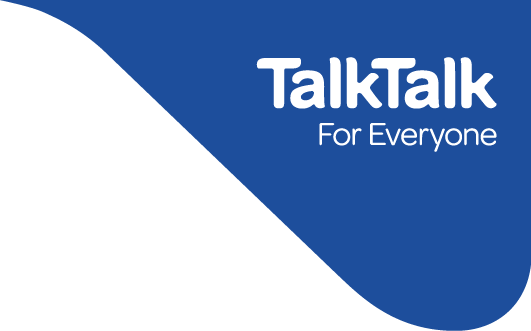 Directorate Change - TalkTalk Telecom Group PLC (“Company”)Charles Bligh will step down from the Board of the Company and as Chief Operating Officer on 30 June 2018. Charles has been appointed the CEO of the new independent company proposed to be set-up by Infracapital, the infrastructure investment arm of M&G Prudential, and the Company in respect of the proposed roll-out of full fibre to more than three million homes and businesses in mid-sized towns and cities in the UK. Contact details:Investor Relations:Tim Warrington+44 (0) 20 3417 1821Media:Iain Wood+44 (0) 799 078 5019